HungaryHungaryHungaryHungaryJune 2029June 2029June 2029June 2029MondayTuesdayWednesdayThursdayFridaySaturdaySunday12345678910Day of National Unity1112131415161718192021222324Day of the Independent Hungary252627282930NOTES: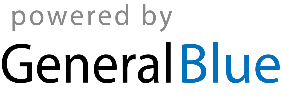 